Access Rider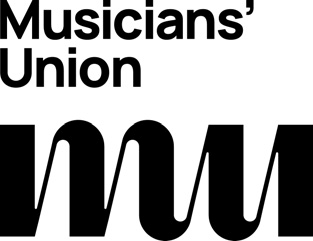 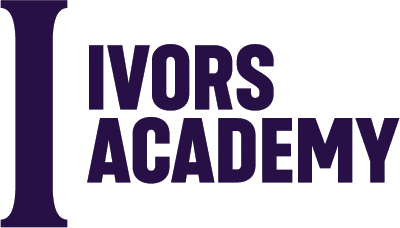 for disabled musicians, performers, artists,composers, and technical staﬀ in venues.*Please do not share this document without my prior consent